КАЗЕННОЕ УЧРЕЖДЕНИЕ ВОРОНЕЖСКОЙ ОБЛАСТИ «ЛИСКИНСКИЙ СОЦИАЛЬНЫЙ ПРИЮТ ДЛЯ ДЕТЕЙ И ПОДРОСТКОВ»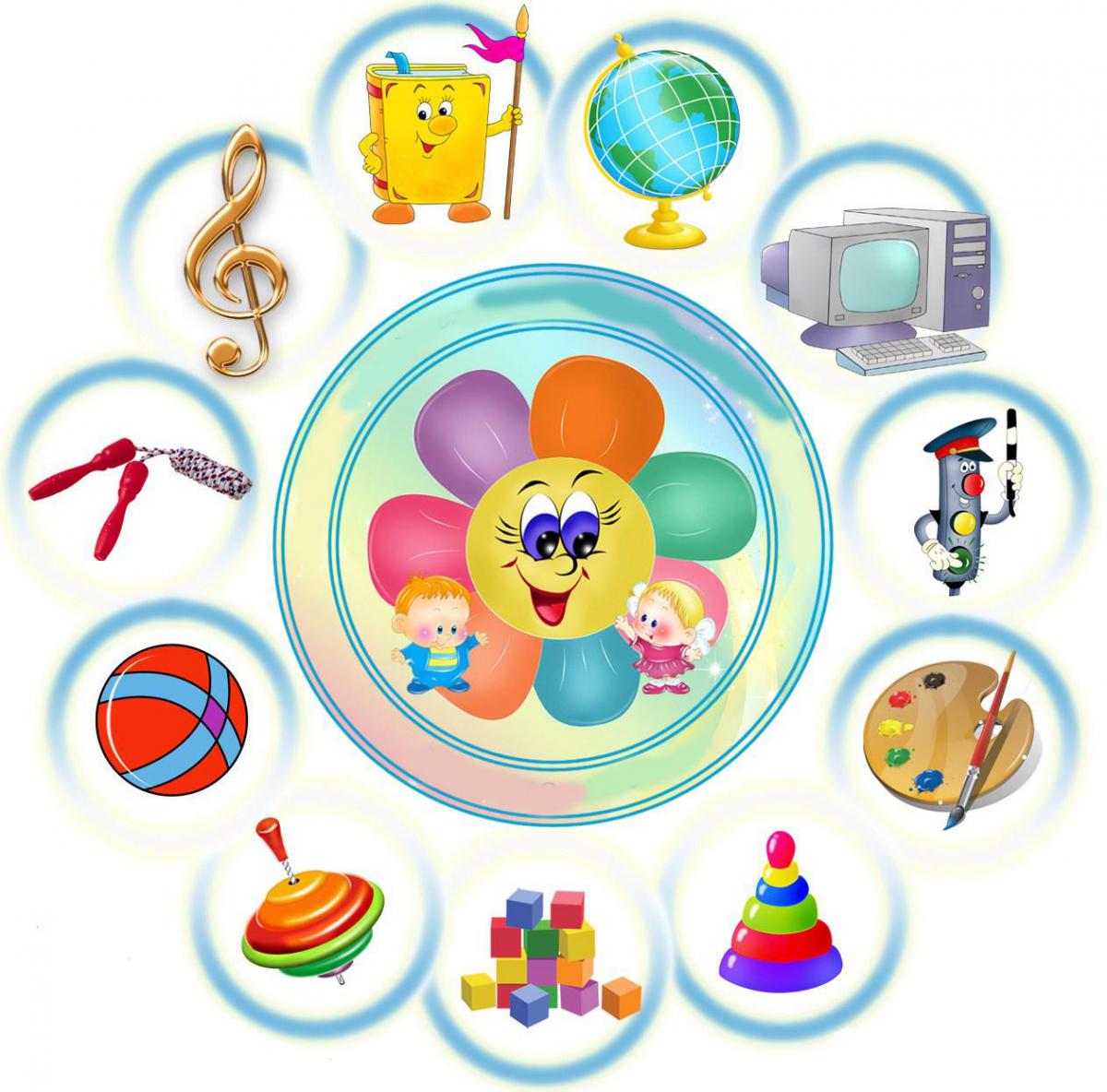 ПРИНЯТА									УТВЕРЖАЮна педагогическом совете					Директор КУ ВО«22» декабря  2022 г. 						«Лискинский СПДП»									Ю.А.Белоусова									«09» января 2023 г.ДОПОЛНИТЕЛЬНАЯ ОБРАЗОВАТЕЛЬНАЯ ПРОГРАММА«ФАНТАЗЕРЫ»направленность программы: художественнаясрок реализации: 66 часоввозраст детей: 3-10 летАвтор-составитель:воспитатель Зотова Наталья Вадимовна,заместитель директора по ВРХалаимова Татьяна Ивановна Лиски, 2023Оглавление1. Пояснительная записка программы…………………………………………...31.1. Цель и задачи программы…………………………………………………..101.2. Формы организации внеурочной деятельности…......................................121.3. Ожидаемые результаты……………………………………………………..121.4. Воспитательная работа……………………………………………………..142. Учебно-тематический план…………………………………………………..143. Содержание изучаемого курса программы………………………………….174. Методическое обеспечение…………………………………………………..234.1. Материально-техническое обеспечение…………………………………...23Список использованной литературы …………………………………………..251. Пояснительная записка«Истоки способностей и дарования детей - на кончиках пальцев.От пальцев, образно говоря, идут тончайшие нити – ручейки, которые питают источник творческой мысли. Другими словами, чем больше мастерства в детской руке,тем умнее ребёнок».В.А.СухомлинскийХудожественная деятельность является неотъемлемой частью эстетического воспитания детей. Совершенствование личности ребенка предполагает развитие у него разнообразных способностей, умений, навыков, которые развиваются в продуктивной деятельности. Рисование является одним из важнейших средств познания мира и развития знаний эстетического воспитания.Нужно только помочь ему разбудить в себе творческие способности, помочь осознать свое место и назначение в этом прекрасном мире.Основной целью современной системы дополнительного образования является воспитание и развитие личности ребенка. Художественная деятельность – специфическая по своему содержанию и формам выражения активность, направленная на эстетическое освоение мира посредством искусства, наиболее эмоциональная сфера деятельности детей и самая продуктивная. Работа с различными материалами, изучение различных технологических приёмов, применение их на практике развивают общую и мелкую моторику пальцев рук, цветовосприятие, эмоциональную сферу внутреннего состояния, воображение, творческие способности, позволяет увидеть мир в ярких красках. А также психологически определить своё место в окружающем мире. Приобретая теоретические и практические навыки работы с различными материалами, дети не только создают своими руками продукт творческой деятельности, но и познают радость творчества.Программа носит инновационный характер, так как приобщает детей к искусству посредством различных техник нетрадиционного рисования (граттаж, кляксография, монотипия, клеевая техника и др.) и дает немалый толчок детскому воображению и фантазированию. Цель работы по развитию творческих способностей средствами нетрадиционных техник и приемов рисования: сформировать способности выражать восприятие окружающего их мира, совершенствовать их интеллектуальные и творческие способности, креативное мышление.Содержание программы «Фантазеры» предусматривает освоение детьми различных методов и средств художественного воспитания: рисование по мокрому, монотипия, печатание листьями, рисование углем, рисование солью, «мятый рисунок», «набрызг». Освоение данных технологий позволят расширить кругозор детей, будет способствовать развитию мелкой моторики рук, зрительной памяти, формированию эстетического отношения и художественно – творческих способностей. Использование на занятиях по изобразительному искусству нетрадиционных техник рисования позволяют ребенку преодолеть чувство страха перед неудачей в данном виде творчества. На занятиях, по изобразительной деятельности с использованием нетрадиционных техник, у детей развивается ориентировочно – исследовательская деятельность, фантазия, память, эстетический вкус, познавательные способности, самостоятельность.Ребенок использует цвет как средство передачи настроения, экспериментирует (смешивает краску с мыльной пеной, на изображенный предмет цветными мелками наносит гуашь). При непосредственном контакте пальцев рук с краской дети познают ее свойства: густоту, твердость, вязкость.Изобразительная деятельность с использованием нетрадиционной, художественной техники изобразительного искусства дает возможность для развития творческих способностей дошкольников. Важность данной темы заключается в том, что развитие моторики у детей дошкольного возраста позволяет сформировать координацию движений пальцев рук, развить речевую и умственную деятельность и подготовить ребенка к школе. Готовность ребенка к школьному обучению в значительной мере определяется его сенсорным развитием. Исследования, проведенные психологами, показали, что большая часть трудностей, возникающих перед детьми в ходе начального обучения (особенно в первом классе), связана с недостаточной точностью и гибкостью восприятия. В результате возникают искажения в написании букв, построении рисунка, неточности в изготовлении поделок.Известный исследователь детской речи М.М. Кольцова пишет: «Движение пальцев рук исторически, в ходе развития человечества, оказались тесно связанными с речевой функцией».Побуждать пальцы работать – одна из важнейших задач занятий по нетрадиционному рисованию, обрывной и салфеточной аппликации, аппликации из нетрадиционных материалов. Так развивается мелкая моторика.Всестороннее представление об окружающем предметном мире у ребенка не может сложиться без тактильно-двигательного восприятия, так как оно лежит в основе чувственного познания. Именно с помощью тактильно-двигательного восприятия складываются первые впечатления о форме, величине предметов, их расположении в пространстве. Поэтому работа по развитию мелкой моторики должна начаться задолго до поступления в школу. Поэтому мы считаем, что надо уделять должное внимание различным заданиям на развитие мелкой моторики и координации движений руки. Это решает сразу две задачи: во-первых, косвенным образом влияет на общее интеллектуальное развитие детей, во-вторых, готовит к овладению навыком письма. Мелкая моторика – это точные и тонкие движения пальцев руки. От развития мелкой моторики напрямую зависит работа речевых и мыслительных центров головного мозга. Изобразительное искусство располагает многообразием материалов и техник. Зачастую ребенку недостаточно привычных, традиционных способов и средств, чтобы выразить свои фантазии. Нетрадиционные техники демонстрируют необычные сочетания материалов и инструментов.Занятия по программе «Фантазеры» направлены  на реализацию базисных задач художественно-творческого развития детей.Незаметно для себя дети учатся наблюдать, думать, фантазировать.Творчество заложено в детях самой природой. Они любят сочинять, выдумывать, фантазировать, изображать, перевоплощать. Детское творчество само по себе не проявляется. Для этого необходимо внимание к нему со стороны взрослых. Ребенок познает мир всеми органами чувств. Чем богаче, разнообразнее жизненные впечатления ребенка, тем ярче, необычнее его ассоциации. Роль педагога – оказать всестороннюю помощь ребенку при решении стоящих перед ним творческих задач, побуждать к нестандартным решениям. Чем же хороши нетрадиционные техники? Они не требуют высокоразвитых технических умений, дают возможность более «рельефно» продемонстрировать возможности некоторых изобразительных средств, что позволяет развивать умение видеть выразительность форм.Таким образом, обучение детей нетрадиционным способам рисования активизирует познавательный интерес, формирует эмоционально - положительное отношение к процессу художественной деятельности, способствует эффективному развитию детского творчества.Данный вид деятельности позволяет сделать работы детей более интересными, выразительными, красочными, а так же развить детскую самостоятельность, мышление и зрительный генезис.Изобразительное творчество является одним из древнейших направлений искусства. Каждый ребенок рождается художником. Нужно только помочь ему разбудить в себе творческие способности, открыть его сердце добру и красоте, помочь осознать свое место и назначение в этом прекрасном мире.Рисование необычными материалами, оригинальными техниками позволяет детям ощутить незабываемые положительные эмоции. Нетрадиционное рисование доставляет детям множество положительных эмоций, раскрывает новые возможности использования хорошо знакомых им предметов в качестве художественных материалов, удивляет своей непредсказуемостью. Оригинальное рисование без кисточки и карандаша расковывает ребенка, позволяет почувствовать краски, их характер, настроение. Незаметно для себя дети учатся наблюдать, думать, фантазировать.Актуальность и значимость программы  обусловлена тем, что происходит сближение содержания программы с требованиями жизни. В настоящее время возникает необходимость в новых подходах к преподаванию эстетических искусств, способных решать современные задачи творческого восприятия и развития личности в целом. В системе эстетического, творческого воспитания подрастающего поколения особая роль принадлежит изобразительному искусству. Умение видеть и понимать красоту окружающего мира, способствует воспитанию культуры чувств, развитию художественно-эстетического вкуса, трудовой и творческой активности, воспитывает целеустремленность, усидчивость, чувство взаимопомощи, дает возможность творческой самореализации личности. Программа  направлена  на то, чтобы через искусство приобщить детей к творчеству. Дети знакомятся с разнообразием нетрадиционных способов рисования, их особенностями, многообразием материалов, используемых в рисовании, учатся на основе полученных знаний создавать свои рисунки. Таким образом, развивается творческая личность, способная применять свои знания и умения в различных ситуациях.В детстве закладывается фундамент творческой личности, именно тогда закрепляются нравственные нормы поведения в обществе, формируется духовность. Создавая условия, побуждающие ребенка к занятиям искусством, можно раскрыть эти дремлющие до поры до времени творческие наклонности.Чтобы не ограничивать возможности детей в выражении впечатлений от окружающего мира, недостаточно традиционного набора изобразительных средств и материалов. Сегодня психологи выступают против традиционныхдидактических методов обучения. Эти методы часто вынуждают детей действовать в рамках установленных схем, которые не возбуждают фантазию ребёнка, а надоедают ему, подавляют его творчество и не стимулируют развитие творческой личности.Педагогика рассматривает детское творчество в тесной связи с эмоциональным, познавательным и социальным развитием. Ребята с удовольствием выражают свои чувства в той деятельности, где есть разнообразие "живых" впечатлений и возможность использовать разные материалы и предметы. Именно таким видом деятельности является рисование в различных нетрадиционных техниках.Актуальность исследования определяется тем, что развитие мелкой моторики связано с развитием познавательной, волевой и эмоциональной сфер психики.Развитие тонкой моторики, как главное условие осуществления познавательной деятельности, обеспечивает возможности успешного обучения, проводимого с помощью не только традиционных методов, но и с использованием новых информационных технологий. В настоящее время возникает необходимость в новых подходах к преподаванию эстетических искусств, способных решать современные задачи творческого восприятия и развития личности в целом. Умение видеть и понимать красоту окружающего мира, способствует воспитанию культуры чувств, развитию художественно-эстетического вкуса, трудовой и творческой активности, воспитывает целеустремленность, усидчивость, чувство взаимопомощи, дает возможность творческой самореализации личности. Программа  направлена  на то, чтобы через искусство приобщить детей к творчеству. Дети знакомятся с разнообразием нетрадиционных способов, их особенностями, многообразием материалов.Возникают новые идеи, связанные с комбинациями разных материалов, ребенок начинает экспериментировать, творить. Это огромная возможность для детей думать, пробовать, искать, экспериментировать, а самое главное, самовыражаться. Таким образом, развивается творческая личность, способная применять свои знания и умения в различных ситуациях.Чем разнообразнее детская деятельность, тем успешнее идет разностороннее развитие ребенка, реализуются его потенциальные возможности и первые проявления творчества. Многолетний опыт педагогической работы показывает, что отсутствие необходимых изобразительных умений у детей часто приводит к обыденности и невыразительности детских работ, так как, не владея определенными способами изображения, дети исключают из своего рисунка те образы, нарисовать которые затрудняются. Несформированность графических навыков и умений мешает ребенку выражать в рисунках задуманное, адекватно изображать предметы объективного мира и затрудняет развитие познания и эстетического восприятия.Таким образом, возникла необходимость создать кружок «Фантазеры» где вместе с детьми используем разные виды нетрадиционных техник рисования, аппликации, лепки которые стимулируют творческий потенциал детей, развивают их художественно – творческие способности.Каждая из этих техник - это маленькая игра. Их использование позволяет детям чувствовать себя раскованнее, смелее, непосредственнее, развивает воображение, дает полную свободу для самовыражения.Нетрадиционные техники рисования ранее использовались разрозненно, как отдельные элементы занятий по изобразительной деятельности. Новизна педагогического исследования заключается в том, что проблема развития художественно-творческих способностей детей решается в процессе дополнения традиционных приемов обучения рисованию нетрадиционными техниками привели нас к выводу о необходимости использования таких техник, которые создадут ситуацию успеха у воспитанников, сформируют устойчивую мотивацию к рисованию. Приобщая детей к искусству, мы выбрали направлением в своей работе – использование в рисовании нетрадиционных техник.Практическая значимость программыНетрадиционный подход к выполнению изображения дает толчок развитию детского интеллекта, подталкивает творческую активность ребенка, учит нестандартно мыслить. Возникают новые идеи, связанные с комбинациями разных материалов, ребенок начинает экспериментировать, творить. 
Рисование нетрадиционными способами, увлекательная, завораживающая  деятельность. Это огромная возможность для детей думать, пробовать, искать, экспериментировать, а самое главное, самовыражаться.Нетрадиционные техники рисования - это настоящее пламя творчества, это толчок к развитию воображения, проявлению самостоятельности, инициативы, выражения индивидуальностиПуть в творчество имеет для них множество дорог, известных и пока неизвестных. Творчество для детей  это отражение душевной работы. Чувства, разум, глаза и руки – инструменты души. Творческий процесс - это настоящее чудо. "В творчестве нет правильного пути, нет неправильного пути, есть только свой собственный путь".Педагогическая целесообразность предполагаемой программы состоит в том, что специфика искусства, особенности языка различных его видов придают художественную деятельность уникальным средством воспитания, обучения и развития подрастающего поколения.Из многолетнего опыта работы с детьми по развитию художественно творческих способностей в рисовании стало понятно, что стандартных наборов изобразительных материалов и способов передачи информации недостаточно для современных детей, так как уровень умственного развития и потенциал нового поколения стал намного выше. В связи с этим, нетрадиционные техники рисования дают толчок к развитию детского интеллекта, активизируют творческую активность детей, учат мыслить нестандартно.Важное условие развития ребенка – не только оригинальное задание, но и использование нетрадиционного бросового материала и нестандартных изотехнологий.Проведение занятий с использованием нетрадиционных техник по этой программе:Развивает уверенность в своих силах . Способствует снятию детских страхов. Учит детей свободно выражать свой замысел. Побуждает детей к творческим поискам и решениям. Учит детей работать с разнообразными художественными, природными и бросовыми материалами. Развивает мелкую моторику рук. Развивает творческие способности, воображение и  полёт фантазии. Во время работы дети получают эстетическое удовольствие. Воспитывается уверенность в своих творческих возможностях, через использование различных изотехник.Новизна программы в комплексности содержания, и в том, что она знакомит детей со способами нестандартного рисования, дополняет основные образовательные курсы по изобразительной деятельности, художественному конструированию, по работе с природным и бросовым материалом.Программа носит инновационный характер, так как приобщает детей к искусству посредством различных техник нетрадиционного рисования (рисование ладошкой, рисование пальчиками, оттиск, набрызг, кляксография, монотипия, пластилинография и т.д.) и дает немалый толчок детскому воображению и фантазированию.Занятия полезны и увлекательны. Работа позволяет систематически последовательно решать задачи развития художественно-творческих способностей. Новизна и оригинальность программы заключается в целенаправленной деятельности по обучению основным навыкам художественно-творческой деятельности, необходимой для дальнейшего развития детского творчества, становлению таких мыслительных операций как анализ, синтез, сравнение, обобщение.На занятиях применяется музыкальное сопровождение, что способствует созданию выразительного художественного образа. Главное на занятиях по нетрадиционному рисованию – желание побывать в сказочном мире фантазии, творчества, где персонажем может быть любой предмет из окружающих нас. Программа «Фантазеры» по нетрадиционным техникам рисования является то, что она имеет инновационный характер. В системе работы используются нетрадиционные методы и способы развития детского художественного творчества. Используются самодельные инструменты, природные  и бросовые для нетрадиционного рисования. Нетрадиционное рисование доставляет детям множество положительных  эмоций, раскрывает возможность использования хорошо знакомых им бытовых предметов в  качестве оригинальных художественных материалов, удивляет своей непредсказуемостью.Данная дополнительная общеразвивающая программа «Фантазеры» имеет художественную направленность. Обучение воспитанников жизненно важным навыкам психосоциальной компетентности: способности к сохранению состояния психического благополучия и его проявлению в гибком и адекватном поведении при взаимодействии с внешним миром; повышение учебной мотивации, профилактика асоциального поведения.1.1. Цель и задачи программыЦель программы: Познакомить детей с нетрадиционной техникой рисования, аппликацией, лепки, конструирования.Задачи программы:Образовательные:формировать у детей творческие способности посредством использования нетрадиционных техник рисования;познакомить с различными способами и приемами нетрадиционных техник рисования с использованием различных изобразительных материалов, разные способы создания изображения, соединяя в одном рисунке разные материалы с целью получения выразительного образа;создавать условия для развития экспериментально-поисковой деятельности при выборе материала и способа изображения образа;формировать эстетическое отношение к окружающей действительности;знакомить с особенностями изобразительного материала, создавать несложные сюжеты и образы;отслеживать динамику развития творческих способностей и развитие изобразительных навыков ребенка;закрепить и обогатить знания детей о разных видах художественного творчества;учить детей сочетать их с элементами лепки и аппликации, используя природный и бросовый материал;вызвать желание детей применять нетрадиционные техники рисования в самостоятельной деятельности;формировать образное, пространственное мышление и умение выразить свою мысль с помощью объемных форм; обогащение речи существительными, прилагательными и глаголами, характеризующими свойства и качества изображаемых объектов, эмоции, чувства и переживания человека.Воспитательные:воспитывать умение доводить начатое дело до конца, работать в коллективе,  индивидуально;воспитывать умение работать в коллективе и индивидуально;воспитать трудолюбие и желание добиваться успеха собственным трудом;воспитать внимание, аккуратность, целеустремлённость, творческую
самореализацию;воспитывать художественный вкус, самостоятельность, активность в выборе способов изображения, любовь к родной природе, эстетическое отношение к действительности.Развивающие:развивать эстетические чувства формы, цвет, ритм, композицию, творческую активность, желание рисовать;развивать творчество и фантазию, наблюдательность и воображение, ассоциативное мышление и любознательность;развивать и совершенствовать мелкую моторику пальцев рук;развивать зрительное внимание и умение ориентироваться на плоскости;развивать умение выполнять задание по образцу, понимать и выполнять инструкцию;развивать интерес к различным техникам художественного творчества;развивать умение производить точные движения ножницами, кистью, нетрадиционными материалами;развивать желание экспериментировать, проявляя яркие познавательные чувства: удивление, сомнение, радость от узнавания нового;развивать цветовосприятие, чувства композиции и ритма, воображение, фантазию, творчество, самостоятельность.Принципы успешной реализации поставленной цели и задач:От простого к сложному, где предусмотрен переход от простых занятий к сложным.Принцип развивающего обучения заключается в правильном определении ведущих целей обучения: познавательной, развивающей, воспитательной. Этот принцип предполагает разработку творческих заданий, не имеющих однозначного решения. Детей учат думать, рассуждать, делается акцент на возможности и необходимости вариативных путей решения задач; стимулируют к творческим поискам и находкам, развивают наблюдательность.Принцип наглядности выражается в том, что у детей более развита наглядно-образная память, чем словесно-логическая, поэтому мышление опирается на восприятие или представление.Принцип индивидуализации обеспечивает вовлечение каждого ребенка в воспитательный процесс.Принцип интегрированного подхода реализуется с семьёй, а также при перспективном планировании с учётом взаимосвязи всех видов изобразительной деятельности.Связь обучения с жизнью: изображение должно опираться на впечатление, полученное ребенком от окружающей действительности.Принцип гуманистичности: ребёнок рассматривается как активный субъект в совместной с педагогом деятельности.Принцип доступности материалаВозраст детей, участвующих в реализации программы: 3-10 лет.Сроки реализации программы: 66 часов.Формы обучения: очная.Формы проведения занятий: тематическая деятельность и в форме кружковой работы, проведение выставок детских работ, специально организованная деятельность; игровые упражнения; подгрупповые упражнения по овладению техниками нетрадиционного рисования, аппликации.Режим занятий: 66 часов, 1 раз в неделю по 1,5 часа.1.2. Формы организации внеурочной деятельности:- словесные (беседа, художественное слово, загадки, напоминание о последовательности работы, совет);- наглядные-практические-игровые Методы и приёмы 1.Кляксография с трубочкой2.Монотипия3.Набрызг4.Оттиск мятой бумагой.5.Рисование поролоном6.Гравюра7.Пластилинография8.Рисование пальцами и ладошками9.Тычок жесткой полусухой кистью.10.Свеча + акварель;11.Рисование ватными палочками;12.Обрывание салфеток13.Аппликация из резанных ниток14. Аппликация из круп15.Аппликация из ткани16. Аппликация из крепированной бумаги17. Опытно-экспериментальная деятельность1.3. Ожидаемые результатыПосредством данной программы педагог получит возможность более эффективно решать задачи воспитания и обучения  детей. Так  как представленный материал способствует:- развитию мелкой моторики рук;- обострению тактильного восприятия;- улучшению  цветовосприятия;- концентрации внимания;- повышению уровня воображения и самооценки.- расширение и обогащение художественного опыта.- активность и самостоятельность детей в изодеятельности;- умение передавать в работах свои чувства с помощью различных средств выразительности.Реализация программы  поможет детям творчески подходить к видению мира, который изображают, и использовать для самовыражения   любые доступные средства.Значительное повышение уровня развития творческих способностей.Расширение и обогащение художественного опыта.Формирование умения взаимодействовать друг с другом.Овладение простейшими приемами рисования, развитие мелкой моторики пальцев рукФормирование предпосылок учебной деятельности (самоконтроль, самооценка, обобщенные способы действия) и умения взаимодействовать друг с другом.Развитие творческой  активности на занятиях, самостоятельности Способность к свободному экспериментированию (поисковым действием) с художественными и нетрадиционными материалами.Развитие креативности. Индивидуальный «почерк» детской продукции.Способность к активному усвоению художественного опыта.Развитие общей  ручной  умелости . Нахождение  адекватных выразительно-изобразительных  средств для создания художественного образа. Склонность к экспериментированию  с разными художественными материалами и инструментами. Самостоятельность при выборе сюжета, темы, композиции, художественных материалов и инструментов.  Оригинальность и вариантность в решении творческой задачи и продукта (результата) детского творчества.  Эмоциональный подъем у детей, полное исключение скованности и страха в общении или в выражении собственного мнения, проявлении самостоятельности в выборе материала и техники для рисования в свободное время.Стремление детей экспериментировать в сочетании техник нестандартного рисования с аппликацией из доступного материала или лепкой.Появление новых идей и желаний пополнить мир детей интересным и увлекательным.1.4. Воспитательная работаРеализация данной дополнительной образовательной программы невозможна без осуществления воспитательной работы. Воспитание нравственных качеств (трудолюбия, настойчивости, целеустремленности) происходит непосредственно в процессе обучения во время совместной деятельности.В процессе общения со своими сверстниками по достижению общих целей, у ребят формируются такие качества как взаимопомощь, самостоятельность, ответственность за порученное дело.Главными воспитательными задачами являются:- создание ребенку ситуации успеха;- самоопределение ребенка в предстоящей деятельности;- создание психологической почвы и стимулирование самовоспитания ребенка.Основные воспитательные мероприятия:- просмотр обучающих материалов и их обсуждение;- проведение тематических праздников;- встреча с интересными людьми;- тематические беседы и диспуты;- участие в социально-значимых акциях, мероприятиях;- организация и проведение культурно-массовых, физкультурно-спортивных и общественно-значимых мероприятиях.Воспитательная работа ведется на всем протяжении реализации программы дополнительного образования, целью воспитательной работы, является создание условий для развития у ребенка мотивации к познанию и обучению.2. Учебно-тематический план3. Содержание изучаемого курса программы1. «Снегири на ветке» (тычок полусухой жёсткой кистью + крупа) (1,5 часа).Теория. Формировать у детей обобщенное представление о птицах. Пробуждать интерес детей к известным птицам. Расширять знания о перелетных птицах. Практика. Развивать воображение, творчество, учить передавать образ птицы в рисунках, используя технику тычка. Развивать воображение, чувство ритма, цветовосприятие. Учить рисовать снегирей, используя метод тычка.2. «Животные, которых я сам себе придумал» (кляксография) (1,5 часа). Черная и цветная тушь, лист, пластмассовая ложка, простой карандаш, гуашь, восковые мелки, принадлежности для рисования.Теория. Познакомить с нетрадиционной техникой кляксографии.Практика. Учить работать в этой технике. Развивать воображение, творчество, в дорисовывании предметов.3. «Волшебница зима» (освоение технике рисования – набрызг) (1,5 часа).Теория. Познакомить с нетрадиционной техникой рисования набрызг. Практика. Учить новым способам получения изображений. Развивать внимание, мышление. Воспитывать аккуратность при работе. 4. «Сказочный зимний лес» (освоение техники – оттиск (капустный лист) (1,5 часа).Теория. Продолжать учить детей самостоятельно передавать сюжет зимнего пейзажа с использованием нетрадиционных техник рисования. Развивать интерес детей к изобразительному творчеству посредством использования нетрадиционных техник рисования. Практика. Учить рисовать оттиском капустного листа. Учить задумывать и включать в рисунок знакомые предметы (елочки, снеговиков).5. «Снежные комочки» (рисование тычком жёсткой кистью) (1,5 часа) Бумага размером 1\2 альбомного листа серого цвета, кисти, белая гуашь.Теория. Практика. Упражнять в изображении предметов округлой формы и аккуратном закрашивании их тычком жёсткой кистью. Учить повторять изображение, заполняя всё пространство листа.6.  «Портрет солдат». (восковые мелки + акварель) (1,5 часа).Теория. Закрепить умение детей рисовать в технике «свеча+акварель». Воспитывать эстетическое отношение, развивать творчество.Практика. Учить детей рисовать по представлению; рассматривать, придумывать и изображать морозные узоры; учить детей работать свечой (или белым восковым мелком).7. «Кораблик для папы» (скатывание бумаги) (1,5 часа). Салфетки, изображение кораблика, клейстер, салфеткиТеория. Закрепить технику - скатывание бумаги. Воспитывать аккуратность.Практика. Продолжать учить сминать бумагу в комочек и приклеивать на изображение.8. «Военные корабли» (по-мокрому + отпечатывание поролоном, + рисование ватными палочками) (1,5 часа).Теория. Развивать композиционные умения (размещать «кораблики «в море» по всему листу бумаги). Воспитывать гордость за свою страну, патриотизм.Практика. Учить детей рисовать при помощи оттиска поролона соответствующего размера. Закреплять умение удачно располагать изображения на листе. Учить рисовать «по – мокрому».9. «Открытка к 8 Марта» (аппликация объемная) (1,5 часа). Лепесточки. Серединка – из комочка салфетки. Заготовки из цветной бумаги, цветные салфетки, клей, кисти.Теория. Практика. Учить аккуратно складывать бумажную полоску «бантиком», зафиксировать края клеем, сформировать из этих заготовок цветок, аккуратно не примяв.10. «Цветы для мамы» (рисование ладошками, пальчиками, печатками) (1,5 часа). Гуашь, плотные цветные листы, салфетки.Теория. Практика. Закрепить технику печатания ладошками. Развивать интерес к выполнению работы. 11. «Ваза с цветами» (аппликация из макаронных изделий) (1,5 часа).Теория. Практика. Учить детей создавать на картоне композицию из природного материала — макарон, фасоли, гороха.12. «Подарим друг другу радость» (Цветная пена, оттиск пенопластом, ватными палочками) (1,5 часа).Теория. Развивать умение правильно выражать свои эмоции и чувства посредством мимики, пантомимики; снятие напряжения, развитие коммуникативных навыков. Практика. Создание условий для овладения нетрадиционными техниками рисования: цветная пена, оттиск пенопластом, ватными палочками.13. «Стаканчик с росписью гжель» (техника папье-маше) (1,5 часа).Теория. Познакомить детей с новой техникой. Практика. Развивать внимание, аккуратность в работе, доводить начатое дело до конца. 14. «Фоторамка» (нетрадиционная аппликация) (1,5 часа).Теория. Познакомить детей с нетрадиционным видом аппликации и конструирования. Практика. Учить делать рамку для фото из цветных бумажных трубочек (используются листы из старых журналов). Развивать творчество, аккуратность в работе.15.«Мой любимый дождик» (рисование пальчиками) (1,5 часа). Два листа светло-серого цвета нарисованными тучками разной величины, синяя гуашь, салфетки.Теория. Познакомить с нетрадиционной изобразительной техникой рисования пальчиками. Практика. Показать приёмы получения точек и коротких линий. Учить рисовать дождик из тучек, передавая его характер (мелкий капельками, сильный ливень), используя точку и линию как средство выразительности. 16. «Пасхальное яйцо» (пластилинография) (1,5 часа). Основа из картона- яйцо, пластилин разного цвета, бисер, бусины для декора. Теория. Познакомить с историей праздника.Практика. Учить на основу намазывать пластилин, выбирая разные цветовые решения, украшать разным декором, развивать эстетический вкус.17. Праздничная открытка «9 Мая» (аппликация из салфеток) (1,5 часа). Заготовки открыток, цветные салфетки, клей, кисти.Теория. Познакомить я историей и традициями праздника. Воспитание патриотизма.Практика. Учить скручивать жгутик из салфетки. Готовые жгутики сворачивать спиралькой, чтобы получилась розочка. Наклеивать готовые цветочки на общий картон, размещая так, чтобы, не закрывать другие цветы.18. «Пуговицы для платья» (пластилинография) (1,5 часа). Заготовка “платьев” по кол-ву детей, альбом с образцами одежды, ”Оденем куклу”- дид. игра, дид. игра «Один – много».Теория. Вызвать желание у детей самостоятельно выбрать цвет платья, использовать пластилин для пуговиц.Практика. Закреплять умение детей самостоятельно раскладывать  пластилиновыешарики  друг, за другом (снизу вверх), у линии.19. «Березка на нашем участке» (обрывная аппликация) (1,5 часа).Теория. Развивать чувство цвета.Практика. Продолжать знакомить детей со способом обрывочной аппликации.20. «Петушок-золотой гребешок» (коллективная работа, техника бумагопластики) (1,5 часа). Силуэт петушка, клей, салфеткиТеория. Практика. Упражнять в комкании и скатывании в шарики полосок от бумажных салфеток (техника бумагопластики). Продолжать формировать навыки аппликации (наклеивание бумажных шариков на силуэт хвоста).21. «Кошечка» (аппликация из ткани) (1,5 часа).Теория. Развивать умение самостоятельно доделывать работу; вызывать интерес и любовь к животным.Практика. Учить детей трафаретному вырезыванию из ткани; наклеиванию ткани на картон.22. «Черепаха» (аппликация из яичной скорлупы) (1,5 часа). Теория. Учить выразительно передавать образ черепахи в работе; воспитывать эстетическое восприятие природы. Практика. Учить детей аппликации из яичной скорлупы.23. «Ёжик - ни головы, ни ножек» (рельефная лепка) (1,5 часа).Теория. Закреплять умение добавлять что-то своё в работу.Практика. Учить детей равномерно размазывать кусочек пластилина по трафарету; развивать умение выразительно передавать образ ёжика с помощью еловых иголок24. «Украшение чайного сервиза» (оттиск печатками) (1,5 часа). Вырезанные из бумаги чашки разной формы и размера, разноцветная пальчиковая краска в мисочках, различные печатки, салфетки, выставка посудыТеория. Упражнять в технике печатания.Практика. Закрепить умение украшать простые по форме предметы, нанося рисунок по возможности равномерно на всю поверхность бумаги. 25. «Ночь и звезды» (рисование манкой, скатывание салфеток) (1,5 часа). Лист с контурным изображением ночного неба, клей, манная крупа, салфетки.Теория. Воспитывать эстетическое отношение к природе через изображение образа неба.Практика. Познакомить с нетрадиционной изобразительной техникой рисования манной крупой.26. «Репка» (тампонирование) (1,5 часа). Трафарет репки, листы бумаги, гуашь зелёная, жёлтая, поролоновые тампоны.Теория. Познакомить с нетрадиционной техникой рисования – тампонирования. Практика. Учить аккуратно тонировать фон, наносить краску двух видов, пользоваться трафаретом. 27. «Ягоды и яблочки» (оттиск поролоном, пальчиками (круги разной величины) (1,5 часа). Круг из тонированной бумаги, гуашь в мисочках жёлтого, красного, фиолетового, зелёного цветов, поролоновые печатки, салфетки, ягоды и яблоки натуральные или муляжи.Теория. Познакомить с техникой печатания поролоновым тампоном, печаткой из картофеля. Развивать чувство композиции.Практика. Показать приём получения отпечатка. Учить рисовать яблоки и ягоды, рассыпанные на тарелке, используя контраст размера и цвета. 28. «Клоун» (рисование восковыми мелками) (1,5 часа). Контур предмета, восковые мелки, белая бумагаТеория. Развивать чувство ритма.Практика. Учить технике работы с графическими материалами29. «Осень вновь пришла» (рисование пальчиками, оттиск поролоном) (1,5 часа). Бумага размером 1\2 альбомного листа с нарисованным деревом, поролон, гуашь желтая, красная.Теория. Расширять представление о приметах осени. Практика. Учить рисовать всеми пальчиками, набирая краску разного цвета, делать фон рисунка оттиском поролона.	30. «Мухомор - красавец» (аппликация из яичной скорлупы) (1,5 часа).Теория. Развивать мелкую моторику; воспитывать аккуратность.Практика. Продолжать учить детей наклеивать яичные скорлупки на картон.31. «Букет из осенних листьев» (печатание листьями) (1,5 часа). Сухие листики, гуашь в мисочках, плотные листы, салфетки.Теория. Познакомить с техникой печатания листьями. Воспитывать аккуратность.Практика. Учить окунать лист в краску и оставлять след на бумаге.32. «Заюшкин огород» (аппликация сюжетная (обрывание) (1,5 часа). Листы бумаги с изображением зайчика в огороде, заготовки оранжевых прямоугольников, листы зелёной бумаги, клей, кисти, салфетки.Теория. Практика. Аппликативное изображение овощей: разрезание прямоугольника по диагонали и закругление уголков (две морковки); обрывная и накладная аппликации (капуста).33. «Весёлые мухоморы» (рисование пальчиками) (1,5 часа). Вырезанные из белой бумаги мухоморы различной формы; гуашь белая, салфетки, иллюстрации мухоморов.Теория. Продолжать знакомить с нетрадиционной изобразительной техникой рисования пальчиками. Практика. Учить наносить ритмично точки на всю поверхность бумаги.34. «Опята – дружные ребята» (рисование пальчиками) (1,5 часа). Бумага размером 1\2 альбомного листа, гуашь коричневая.Теория. Подводить детей к созданию несложной композиции.Практика. Упражнять в рисовании грибов пальчиком: всем пальчиком выполнять широкие мазки (шляпки опят) и концом пальца — прямые линии (ножки грибов).35. «Осеннее дерево» (рисование ладошками) (1,5 часа). Широкие блюдечки с гуашью, кисть, листы, салфетки.Теория. Познакомить с техникой печатания ладошками. Развивать цветовосприятие.Практика. Учить быстро, наносить краску на ладошку и делать отпечатки. 36. «Осень» (мягкая роспись по ткани) (1,5 часа). Белая ткань, тазик с водой, кисть, гуашь, клеенка.Теория. Обогатить изобразительный опыт ребенка. Способствовать развитию стойкого интереса к изодеятельности. Развивать художественное восприятие. Беседа об осени. Предложить детям почувствовать себя художниками и нарисовать осеннюю картину, на которой изображена осень. Практика. Объяснить последовательность работы. В конце сделать выставку.37. Жирафик» (аппликация из крупы) (1,5 часа). Лист с контуром жирафа, крупа (греча, пшено), клей, кисти, салфетки.Теория. Развивать аккуратность, четкость.Практика. Учить равномерно распределять различные виды крупы по форме жирафа. 38. «Разноцветное небо» (техника рисования по мокрой бумаги) (1,5 часа).Теория. Развивать чувство цвета, формы и композиции. Воспитывать желание восхищаться явлениями природы.Практика. Упражнять детей в рисовании по мокрой бумаге. 39. «Соленое море» (техника рисования с солью по сырой краске) (1,5 часа). Теория. Продолжать развивать фантазию и воображение детей. Закрепить навыки рисования красками, умение смешивать на палитре краску для получения нужного оттенка.Практика. Научить новому приему оформления изображения: присыпание солью по мокрой краске для создания объемности изображения. 40. «Сказочные рыбки» (пуантилизм) (1,5 часа).Теория. Развивать знания детей о внешних признаках рыб.
Воспитывать интерес к изобразительной деятельности.Практика. Учить рисовать туловище рыбы и чешую точками.
Учить нажимать на ватный тампон, оставляя отпечаток круглой формы.41. «Снежинки» (свеча + акварель) (1,5 часа). Свеча, плотная бумага, акварель, кисти.Теория. Познакомить с новой техникой рисования свечой. Практика. Учить наносить рисунок на всей поверхности листа, затем закрашивать лист акварелью в один или несколько цветов. 42. «Узоры на окнах» (раздувание капли) (1,5 часа). Тонированная бумага, белая бумага, гуашь, пипетка.Теория. Развивать ассоциативное мышление, воображение. Воспитывать желание создавать интересные оригинальные рисунки.Практика. Дети любуются узорами на окне. Стихотворение Никитина «Жгуч мороз трескучий». Воспитатель предлагает детям рисовать как Мороз на окнах, вместо окон – лист бумаги, вместо дыхания - краска.43. «Новогодние игрушки» (использованием бросового материала) (1,5 часа). Коробочки от киндера, различные трубочки, цветная бумага и т.д.клей, ножницы, фломастеры, салфетки.Теория. Развивать воображение, фантазию.Практика. Учить использовать бросовый материал для изготовления различных игрушек для украшения ёлки.44. «Миски трёх медведей» (лепка из солёного теста (тестопластика) (1,5 часа). Солёное тесто, тарелочки разных размеров, чтение русской народной сказки «Три медведя», декор для украшения.Теория. Знакомство с тестопластикой. Практика. Учить лепить по условию, украшать разным декором (бусинами, ленточкой и т.д.)4. Методическое обеспечениеКоординацию деятельности по реализации образовательной программы осуществляет воспитатель, который периодически рассматривает ожидаемые результаты, уточняет механизм реализации программы, координирует взаимодействие исполнителей образовательной программы и обмен опытом их работы, а также разрабатывает рекомендации и предложения по уточнению образовательной программы и повышению эффективности ее реализации.Практическая деятельность воспитанников строится от простого к сложному, от учебных упражнений к построению композиции. В конце занятия для закрепления полученных знаний и умений уместно провести анализ и разбор типичных ошибок. 4.1. Материально-техническое обеспечениеМатериально-техническая база:
- групповая комната (учебная доска, столы).
- альбомы с образцами и схемами
- рабочий материал.Внешние условия:
- организация выставок.
Перечень используемого рабочего материала:
- цветной картон;
- салфетки;
- восковые мелки;
- краски, гуашь, кисти;
- альбомы для рисования;
- свечи;
- карандаши цветные;
- трубочки для коктейлей;
- ватные палочки.Список рекомендуемой литературы Акуненок Т.С. Использование в ДОУ приемов нетрадиционного рисования // Дошкольное образование. – 2010. - №18ВолчковаВ.Н. Конспекты занятий в старшей группе детского сада. \ -ВоронежТЦ «Учитель», -2004.Воронкевич О. А. Добро пожаловать в экологию! Перспективный план работы по формированию экологической культуры у детей дошкольного возраста \ — СПб.: «ДЕТСТВО-ПРЕСС», 2007. — 496 с, ил. — Прил.: 1 электрон, опт. диск (CD-ROM): зв.; 12 см. —- С.317, 329, 337, 350, 354, 370, 395, 400, 424.Давыдова Г.Н. Нетрадиционные техники рисования Часть 1.- М.:Издательство «Скрипторий 2003,2013.Давыдова Г.Н. Нетрадиционные техники рисования Часть 2.- М.:Издательство «Скрипторий 2003»,2013.Доронова Т.Н. «Изобразительная деятельность и эстетическое развитие дошкольников». М.: Просвещение, Росмэн. 2008 г.Доронова, Т.Н. Сделаю сам: дидакт. альбом для занятий по ручному труду с детьми ст. дошк. возраста. \ - М.: Просвещение, - 2006. — 39 с.: ил., 5-е изд., переработанное.Доронова, Т.Н. Природа, искусство и изобразительная деятельность детей: метод. рекомендации для воспитателей, работающих с детьми 3—6 лет по программе «Радуга». - 6-е изд. \- М.: Просвещение,- 2006.Иванова О.Л., Васильева И.И. «Как понять детский рисунок и развить творческие способности ребенка. – СПб.: Речь; Образовательные проекты; М.: Сфера, 2011.Казакова Р.Г. Рисование с детьми дошкольного возраста: нетрадиционные техники, планирование, конспекты занятий.– М., 2007Колдина Д.Н. «Рисование с детьми 4-5 лет». – М.: Мозаика-Синтез, 2010.Комарова Т.С. «Занятия по изобразительной деятельности в детском саду» – М.: «Просвещение», 1991.«Методика обучения изобразительной деятельности» под редакцией Т.С. Комаровой.Комарова Т. С. «Как научить ребенка рисовать».Комарова Т. С., Сакулина «Изобразительная деятельность в детском саду».Комарова Т.С. Изобразительная деятельность: Обучение детей техническим навыкам и умениям. //Дошкольное воспитание, 1991, №2.Лебедева Е.Н. Использование нетрадиционных техник [Электронный ресурс]: http://www.pedlib.ru/Books/6/0297/6_0297-32.shtmlЛыкова И.А. «Изобразительная деятельность в детском саду. Средняя группа (образовательная область «Художественное творчество»): учебно-методическое пособие – М.: ИД «Цветной мир», 2012.Лыкова И.А. «Дидактические игры и занятия. Художественное воспитание и развитие детей 1–7 лет». Методическое пособие для специалистов дошкольных образовательных учреждений. «Карапуз-дидактика». Творческий центр СФЕРА. Москва 2009 г.Лыкова И.А. «Программа художественного воспитания, обучения и развития детей 2–7 лет. Цветные ладошки».Лыкова И.А. «Педагогическая диагностика. 1-7 лет. Методическое пособие для специалистов дошкольных образовательных учреждений. «Карапуз-дидактика». Творческий центр СФЕРА. Москва 2009 г.Лыкова И.А. «Методические рекомендации к программе «Цветные ладошки». «Карапуз-дидактика». Творческий центр СФЕРА. Москва 2009 г.Малышева А.Н., Ермолаева Н.В. «Аппликация в детском саду» – Ярославль: «Академия развития, Академия холдинг», 2002. Неменский, Б.М.Искусство вокруг нас. \ -М., Просвещение,- 2000.Неменская, Л.А.Каждый народ- художник. \ – М., Просвещение, - 2000.Никитина А.В. Нетрадиционные техники рисования в детском саду. Планирование, конспекты занятий: Пособие для воспитателей и заинтересованыз родителей.-СПб.: КАРО,2010. Фатеева, А.А.Рисуем без кисточки. \ - Ярославль:Академия развития, - 2004.Цквитария Т.А. Нетрадиционные техники рисования. Интегрированные заняти в ДОУ. – М.: ТЦ Сфера,2011. Швайко Г. С. Занятия по изобразительной деятельности в детском саду.- Москва. 2003.№ п/пмесяцТематика занятияВсегоТеорияПрактикаЯнварь1.«Снегири на ветке».(тычок полусухой жёсткой кистью + крупа)1,50,512.«Животные, которых я сам себе придумал»(Кляксография)1,50,513.«Волшебница зима»Освоение технике рисования - набрызг.1,50,514.«Сказочный зимний лес»Освоение техники – оттиск (капустный лист).1,50,51Февраль5.«Снежные комочки»Рисование тычком жёсткой кистью1,501,56.«Портрет солдат». (восковые мелки + акварель)1,50,517.«Кораблик для папы»Скатывание бумаги1,50,518.«Военные корабли».(по-мокрому + отпечатывание поролоном, + рисование ватными палочками) 1,50,51Март9.«Открытка к 8 Марта»Аппликация объемная.1,501,510.«Цветы для мамы»Рисование ладошками, пальчиками, печатками.1,501,511.«Ваза с цветами»аппликация из макаронных изделий)1,501,512.«Подарим друг другу радость» (Цветная пена, оттиск пенопластом, ватными палочками) 1,50,51Апрель13. «Стаканчик с росписью гжель». Техника папье-маше.               1,50,5114. «Фоторамка». Нетрадиционная аппликация. 1,50,5115.«Мой любимый дождик»Рисование пальчиками1,50,5116.«Пасхальное яйцо»пластилинография1,50,51Май17.Праздничная открытка«9 Мая»Аппликация из салфеток.1,50,5118.«Пуговицы для платья»Пластилинография1,501,519. «Березка на нашем участке». Обрывная аппликация 1,501,520.«Петушок-золотой гребешок»(коллективная работа)техника бумагопластики1,501,5Июнь21. «Кошечка». Аппликация из ткани. 1,501,522. «Черепаха». Аппликация из яичной скорлупы.1,501,523. «Ёжик - ни головы, ни ножек». Рельефная лепка.1,501,524.«Украшение чайного сервиза»Оттиск печатками1,501,5Август25.«Ночь и звезды»Рисование манкой, скатывание салфеток1,501,526.«Репка»тампонирование1,501,527.«Ягоды и яблочки»Оттиск поролоном, пальчиками1,501,528.«Клоун»рисование восковыми мелками1,501,5Сентябрь29.«Осень вновь пришла»Рисование пальчиками, оттиск поролоном.1,501,530. «Мухомор - красавец». Аппликация из яичной скорлупы. 1,501,531.«Букет из осенних листьев».Печатание листьями1,501,532.«Заюшкин огород»Аппликация сюжетная(обрывание)1,501,5Октябрь33.«Весёлые мухоморы»Рисование пальчиками1,501,534.«Опята – дружные ребята»(рисование пальчиками)1,501,535.«Осеннее дерево»Рисование ладошками1,501,536.«Осень»(Мягкая роспись по ткани)1,501,5Ноябрь37.Жирафик»Аппликация из крупы1,501,538.«Разноцветное небо»Освоение техники рисования по мокрой бумаги.1,501,539.«Соленое море»Освоение техники рисования с солью по сырой краске.1,501,540.«Сказочные рыбки» (Пуантилизм) 1,501,5Декабрь41.«Снежинки»Свеча + акварель1,501,542.«Узоры на окнах»(Раздувание капли)1,501,543.«Новогодние игрушки»Использованием бросового материала1,501,544.«Миски трёх медведей»Лепка из солёного теста (тестопластика)1,501,5Всего:Всего:66660